Традиционная игра «Ветковские эрудиты»	В субботу, 30 ноября, специалисты Ветковского районного ЦГЭ приняли участие в 6 турнире по интеллектуальным играм «Ветковские эрудиты» среди работающей молодёжи. Традиционная игра  проходила на базе центра культуры и народного творчества, в которой приняло участие 18 команд.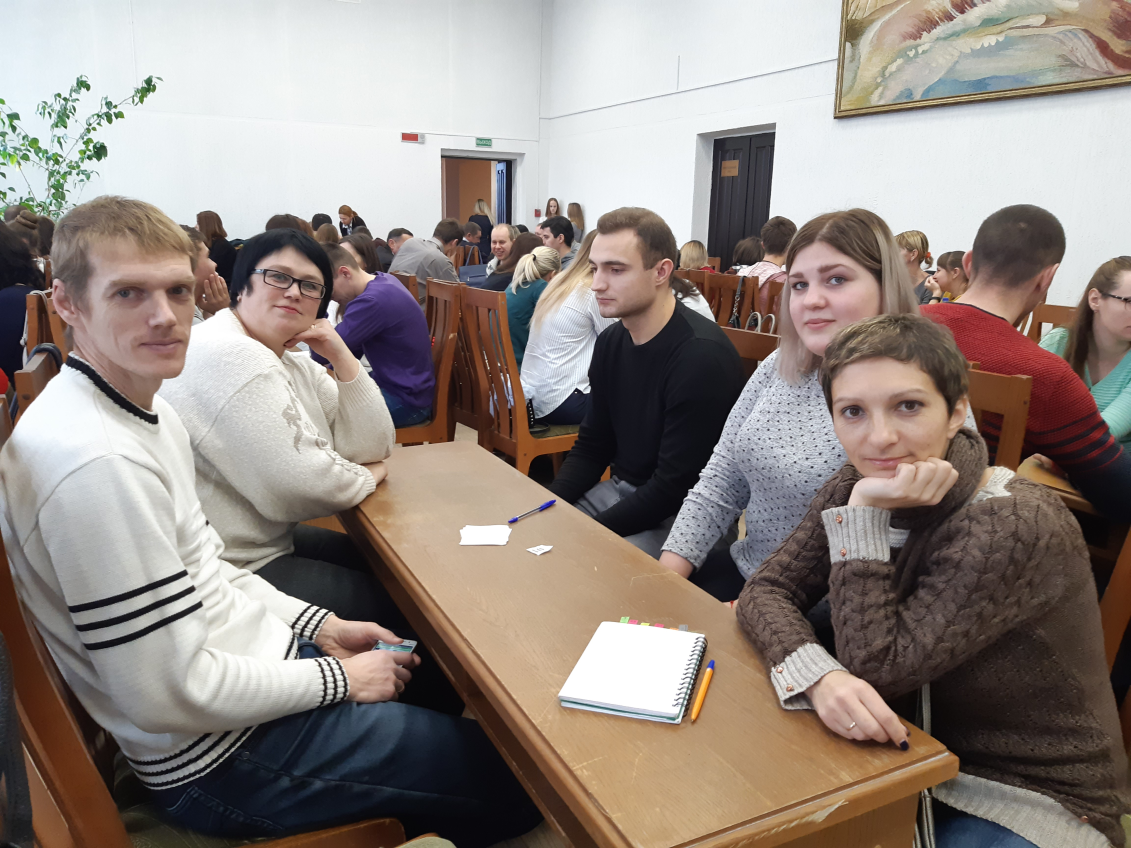 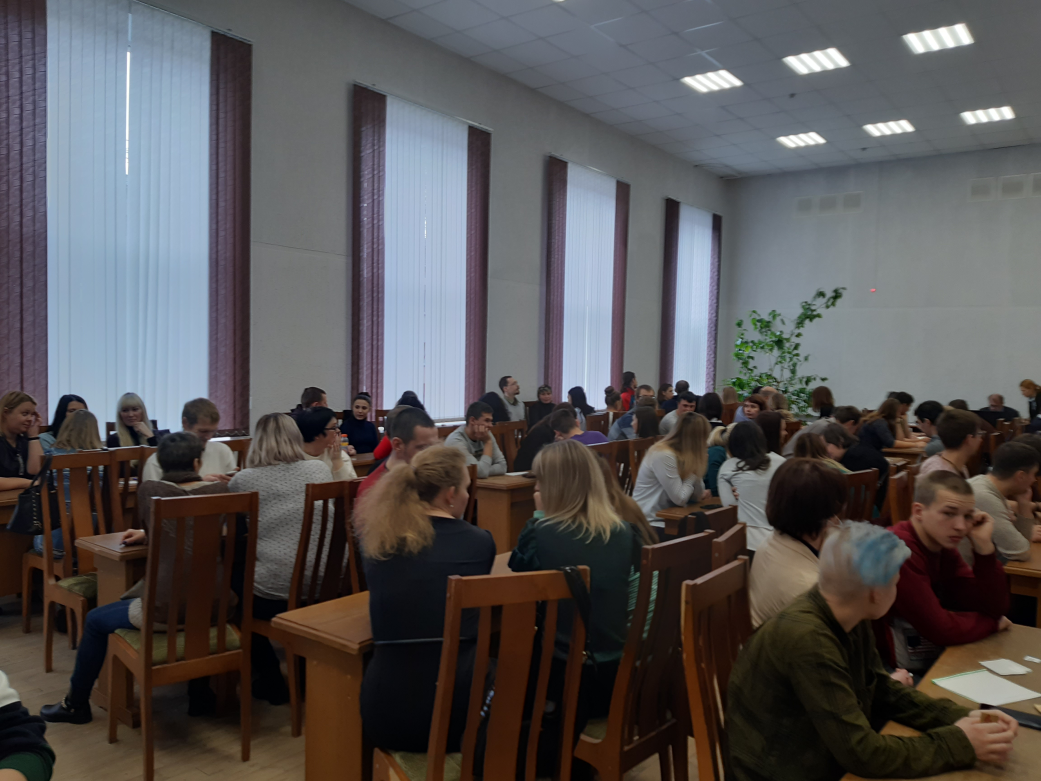 